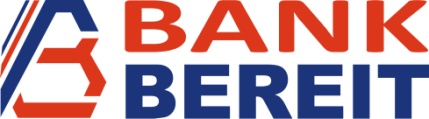 ИНФОРМАЦИЯО ПРИНИМАЕМЫХ РИСКАХ, ПРОЦЕДУРАХ ИХ ОЦЕНКИ, УПРАВЛЕНИЯ РИСКАМИ И КАПИТАЛОМ В АО «БАНК БЕРЕЙТ»за 1 квартал 2018 годаАкционерное общество «БАНК БЕРЕЙТ», именуемое в дальнейшем - «Банк» раскрывает информацию о процедурах управления рисками и капиталом  в соответствии с  требованиями Указания Банка России от 07.08.2017 N 4482-У "О форме и порядке раскрытия кредитной организацией (головной кредитной организацией банковской группы) информации о принимаемых рисках, процедурах их оценки, управления рисками и капиталом" (далее – Указание №4482-У).Раздел 1. Информация о структуре  собственных средств (капитала).Информация о структуре собственных средств (капитала), достаточности собственных средств (капитала), об условиях и сроках выпуска (привлечения) инструментов собственных средств (капитала) по состоянию на 01.04.2018 года указана в разделах 1 и 5 формы отчетности 0409808 "Отчет об уровне достаточности капитала для покрытия рисков, величине резервов на возможные потери по ссудам и иным активам (публикуемая форма)" (далее соответственно - форма 0409808, отчет об уровне достаточности капитала), установленной Указанием Банка России N 4212-У, расскрываемоой в составе форм промежуточной бухгалтеской отчетности на сайте Банка в сети Интернет по адресу http://bereit.ru подраздела "Финансовые отчеты" раздела "О Банке". Так же на сайте Банка приведена полная информация  об условиях выпуска (привлечения0 инструментов капитала и информация Раздела 5 Отчет об уровне достаточности капитала для покрытия рисков в разделе "Расскрытие регуляторной информации".Таблица 1.1. Раздела 1 Приложения  к Указанию №4482-У "Сопоставление данных бухгалтерского баланса, являющихся источниками для составления раздела 1 отчета об уровне достаточности капитала, с элементами собственных средств (капитала)" по состоянию на 01.04.2018 года:тыс.руб.Банк не явлется участником бакновской группы/головной кредитной организацией банковской группы и не имеет информации для раскрытия по формам Таблиц 1.2. и 1.3. Раздела 1 Приложения  к Указанию №4482-У.В отчетном периоде соблюдались все требования. Установленные Банком России в отношении величины и источников формирования собственных средств (капитала) Банка. Соотношение основного капитала Банка и собственных срдств (капитала) Банка:У Банка отсутствуют инновационные, сложные или гибридные инструменты собственных средств (капитала).У банка отстутсвуют требования к капиталу в отношении кредитного риска по типам контрагентов (организации, банки, государственные органы, индивидуальные предприниматели, физические лица) в разрезе стран, резидентами которых являются контрагенты (участники банковской группы), и в которых установлена величина антициклической надбавки.Начиная с 01 марта 2013 года Банк расчитывает размер собственных средств (капитала) согласно положения Банка России №395-П.Далее представлены  данные о соблюдении переходного периода  к определению величины собственных средств (капитала) Банка, в соответствии с требованиями Положения России №395-П, отражены на основе отчетности по форме 0409123 " Расчет собственных средств (капитала) (Базель III)", установленной приложением 1 к Указанию №4212-У):В В составе промежуточной бухгалтерской (финансовой) отчетности по состоянию на01.04.2018 Банком не раскрывалась информация о каком-либо коэффициенте (показателе), рассчитываемом с применением значения показателя размера собственных средств (капитала), определяемого в соответствии с Положением Банка России № 395-П и Положением Банка России №509-П (далее – регулятивный капитал), не являющимся обязательным нормативом или иным показателем, установленным Банком России, такое раскрытие должно сопровождаться пояснениями опорядке расчета данного коэффициента (показателя).Раздел 2. Информация о системе управления рискамиГлава 1. Организация системы управления рисками и определение требований к капиталуТаблица 2.11 Раздела 2 Приложения к Указанию №4482-У «Информация о требованиях (обязательствах), взвешенных по уровню риска, и о минимальном размере капитала, необходимом для покрытия рисков» по состоянию на 01.04.2018:
тыс. руб.1 Форма таблицы 2.1 Раздела 2 является обязательной к раскрытию и не может быть изменена. Порядок формирования таблицы указан в п.1.4 Раздела 2 Указания 4482-У. Под отчетным периодом в целях раскрытия информации по данным таблицы 2.1 раздела 2 понимается отчетный квартал, изменения за который кредитная организация должна раскрыть в соответствии с пунктом 1.3.1 главы 1 приложения к Указанию 4482- У. Предыдущим отчётным периодом является квартал, предшествующий отчетному.За отчетный период не выявлено существенных изменений в данных, представленных в таблице 2.1 Раздела 2. Раздел 3. Сопоставление данных бухгалтерской (финансовой) отчетности Банка и данных отчетности, представляемой Банком в Банк России в целях надзора Таблица 3.32 Раздела 3 Приложения к Указанию №4482-У «Сведения об обремененных и необремененных активах» по состоянию на 01.04.2018:тыс. руб.3 Таблица 3.3 является обязательной к раскрытию. Форма таблицы 3.4 является обязательной к раскрытию и не может быть изменена. В таблице 3.4 подлежит раскрытию информация об объемах и видах осуществляемых операций с контрагентами - нерезидентами. В графе 3 подлежит раскрытию информация о балансовой стоимости требований (обязательств) на отчетную дату в разрезе видов операций, осуществляемых с контрагентами - нерезидентами. В графе 4 подлежит раскрытию информация о балансовой стоимости требований (обязательств) на начало отчетного года в разрезе видов операций, осуществляемых с контрагентами - нерезидентами.На отчетную дату операции Банка, осуществляемые с обременением отсутствуют .В отчетном периоде не наблюдалось существенных изменений данных, представленных в таблице 3.3 Раздела 3 Приложения к Указанию №4482-У «Сведения об обремененных и необремененных активах» Модель финансирования Банка подразумевает привлечение средств юридических и физических лиц без применения операций по обременению активов. Таблица 3.43 Раздела 3 Приложения к Указанию №4482-У «Информация об операциях с контрагентами – нерезидентами» по состоянию на 01.04.2018: тыс. руб.3 Таблица 3.4 является обязательной к раскрытию. Форма таблицы 3.4 является обязательной к раскрытию и не может быть изменена. В таблице 3.4 подлежит раскрытию информация об объемах и видах осуществляемых операций с контрагентами - нерезидентами. В графе 3 подлежит раскрытию информация о балансовой стоимости требований (обязательств) на отчетную дату в разрезе видов операций, осуществляемых с контрагентами - нерезидентами. В графе 4 подлежит раскрытию информация о балансовой стоимости требований (обязательств) на начало отчетного года в разрезе видов операций, осуществляемых с контрагентами - нерезидентами.В отчетном периоде отсутствовали у Банка операции с контрагентами-нерезидентами.Раздел 4. Кредитный риск Глава 2. Общая информация о величине кредитного риска Банка Таблица 4.1.14 Главы 2 Раздела 4 Приложения к Указанию №4482-У «Информация о ценных бумагах, права на которые удостоверяются депозитариями, резервы на возможные потери по которым формируются в соответствии с Указанием Банка России от 17.11.2011 №2732-У «Об особенностях формирования кредитными организациями резерва на возможные потери по операциям с ценными бумагами, права на которые удостоверяются депозитариями» по состоянию на 01.04.2018: тыс. руб4 Таблица 4.1.1 является обязательной. Форма таблицы 4.1.1 является обязательной к раскрытию и не может быть изменена. Порядок формирования таблицы 4.1 указан в подпунктах 2.8.4 и 2.8.5 пункта 2.8 Раздела 3 Указания №4482-У.В отчетном периоде Банком не осуществлялись операции с ценными бумагами, права на которые удостоверяются депозитариями.Таблица 4.1.25 Главы 2 Раздела 4 Приложения к Указанию №4482-У «Активы и условные обязательства кредитного характера, классифицированные в более высокую категорию качества, чем это предусмотрено критериями оценки кредитного риска Положения Банка России № 590-П и Положением Банка России № 283-П» по состоянию на 01.04.2018:по состоянию на 01.01.2018:5 Таблица 4.1.2 Главы 2 Раздела 4 является обязательной к раскрытию. Форма таблицы является обязательной к раскрытию и не может быть изменена. В таблице подлежит раскрытию информация об активах и условных обязательствах кредитного характера, классифицированных в соответствии с пунктом 3.10, подпунктом 3.12.3 пункта 3.12 и подпунктом 3.14.3 пункта 3.14 Положения Банка России № 590-П на основании решения уполномоченного органа управления кредитной организации в более высокую категорию качества, чем это вытекает из формализованных критериев оценки кредитного риска, и сформированных по ним резервах на возможные потери в соответствии с Положениями Банка России №590-П и №283-П.За отчетный период не наблюдалось существенных изменений в данных Таблицы 4.1.2 Главы 2 Раздела 4. Глава 5. Кредитный риск в соответствии с подходом на основе внутренних рейтингов. Банк не использует подход на основе внутренних рейтингов (далее ПВР) в регуляторных целях и не имеет разрешение на применение ПВР в целях регуляторной оценки достаточности капитала, и соответственно не раскрывает таблицы 4.6 – 4.10 главы 5 раздела IV Приложения к Указанию №4482-У, посвященные ПВР. Раздел 5. Кредитный риск контрагента. Глава 6. Общая информация о величине кредитного риска контрагента Банка. Банк не осуществляет операции с ПФИ и не имеет инструментов, которым присущ кредитный риск контрагента, вследствие чего, Банк не раскрывает информацию, предусмотренную главой 6 раздела 5 «Кредитный риск контрагента» (включая таблицы 5.1 – 5.7) Приложения к Указанию №4482-У. Раздел 7. Рыночный риск. Глава 11. Общая информация о величине рыночного риска кредитной организации, применяющей подход на основе внутренних моделей. Банк осуществляет оценку на индивидуальном уровне, соответственно, информация в настоящей главе заполнению не подлежит. Раздел 8. Информация о величине операционного риска. Размер требований к капиталу в отношении операционного риска в разрезе используемых в Банке подходов к оценке операционного риска (базовый индикативный подход, стандартизованный подход, продвинутый (усовершенствованный) подход (AMA). тыс. руб.Информация о подходе, который Банк использует в целях оценки требований к капиталу в отношении операционного риска: в формулу расчета нормативов достаточности капитала величина операционного риска входит с коэффициентом 12,5. Величина операционного риска рассчитывается в соответствии с Положением Банка России от 03.11.2009 №346-П «О порядке расчета размера операционного риска». По состоянию на 01.04.2018 Банком используется показатель размера операционного риска, рассчитанный по итогам 2016 года. Величина операционного риска в целях расчета нормативов достаточности капитала по состоянию за 31.12.2017 составляла 11 164 тыс. руб. (по состоянию за 31.12.2016: 11 869 тыс. руб.). Доходы, используемые для целей расчета капитала на покрытие операционного риска, представляет собой сумму чистых процентных доходов и чистых непроцентных доходов.тыс. руб.Раздел 9. Информация о величине процентного риска банковского портфеля. Анализ влияния изменения процентного риска на финансовый результат и капитал Банка в разрезе видов валют. Информация об анализе влияния изменения процентного риска на финансовый результат и капитал Банка в разрезе видов валют по состоянию на 01.04.2018 года (информация подготовлена на основании подходов составления ф.0409127 «Сведения о риске процентной ставке» согласно Указанию № 4212-У). тыс.руб.Раздел 9. Информация о величине риска ликвидности. Глава 14. Информация о нормативе краткосрочной ликвидностиБанк не осуществляет расчет норматива краткосрочной ликвидности, так как не входит в список системно значимых кредитных организаций , признанных Банком России таковыми в соответствии с Указанем Банка России от 22.07.2015 N 3737-У "О методике определения системно значимых кредитных организаций" и не соответствует критериям пункта 7 части 1 статьи 76 Федерального закона от 10.07.2002 N 86-ФЗ "О Центральном банке Российской Федерации (Банке России)": размер активов кредитной организации составляет менее 50  миллиардов рублей и размер средств, привлеченных от физических лиц на основании договоров банковского вклада и договоров банковского чета, составляет менее 10 миллиардов рублей.Раздел 11. Финансовый рычаг и обязательные нормативы кредитной организацииИнформация о величине финансового рычага и значениях обязательных нормативов кредитных организаций приведена в разделе 4 формы 0409808 "Информация о показателе финансового рычага" и разделах 1 и 2 формы 0409813 "Сведения об обязательных нормативах",        "Информация о расчете показателя финансового рычага", расскрываемых в составе форм расскрываемоой в составе форм промежуточной бухгалтеской отчетности на сайте Банка в сети Интернет по адресу http://bereit.ru подраздела "Финансовые отчеты" раздела "О Банке".В отчетном периоде показатель финансового рычага увеличился на 12%, и одновоременно величина балансовых активов  и внебалансовых требований под риском расчета показателей финансового рычага сократилась на 20%. Данное изменение связано с сокращением объема следующих показателей:Величина балансовых активов (на 9%);Величина риска  по условным обязательствам кредитного характера (на 70,3%).По состоянию на 01.04.2018 в отчетности Банка отсутствуют существенные расхождения между размером активов, определенных в соответствии с бухгалтерским балансом кредитной организации (консолидированным финансовым отчетом банковской группы) (без учета справедливой стоимости ПФИ, представляющих собой актив, и активов по операциям, связанным с отчуждением (приобретением) ценных бумаг с одновременным принятием обязательства по их обратному приобретению (отчуждению), а также операциям займа ценных бумаг), и величиной балансовых активов, используемых для расчета показателя финансового рычага.Председатель Правления 						            	О.М. Прийма Главный бухгалтер								  К.А. КозловаНомерБухгалтерский балансБухгалтерский балансБухгалтерский балансБухгалтерский балансОтчет об уровне достаточности капитала (раздел 1 формы 0409808)Отчет об уровне достаточности капитала (раздел 1 формы 0409808)Отчет об уровне достаточности капитала (раздел 1 формы 0409808)Отчет об уровне достаточности капитала (раздел 1 формы 0409808)НомерНаименование статьиНомер строкиДанные на отчетную дату, тыс. руб.Наименование показателяНаименование показателяНомер строкиДанные на отчетную дату, тыс. руб.123455671"Средства акционеров (участников)", "Эмиссионный доход", всего,в том числе:24, 26300 000XXXX1.1отнесенные в базовый капиталX300 000"Уставный капитал и эмиссионный доход, всего,в том числе сформированный:""Уставный капитал и эмиссионный доход, всего,в том числе сформированный:"1300 0001.2отнесенные в добавочный капиталX0"Инструменты добавочного капитала и эмиссионный доход, классифицируемые как капитал""Инструменты добавочного капитала и эмиссионный доход, классифицируемые как капитал"3101.3отнесенные в дополнительный капиталX0"Инструменты дополнительного капитала и эмиссионный доход""Инструменты дополнительного капитала и эмиссионный доход"4602"Средства кредитных организаций", "Средства клиентов, не являющихся кредитными организациями", всего,в том числе:15, 1633 932XXXX2.1субординированные кредиты, отнесенные в добавочный капиталX0"Инструменты добавочного капитала и эмиссионный доход, классифицируемые как обязательства""Инструменты добавочного капитала и эмиссионный доход, классифицируемые как обязательства"3202.2субординированные кредиты, отнесенные в дополнительный капиталXX"Инструменты дополнительного капитала и эмиссионный доход", всего"Инструменты дополнительного капитала и эмиссионный доход", всего4602.2.1Xиз них: субординированные кредитыиз них: субординированные кредитыX03"Основные средства, нематериальные активы и материальные запасы", всего,в том числе:105 067XXXX3.1нематериальные активы, уменьшающие базовый капитал всего, из них:X4 260XXXX3.1.1деловая репутация (гудвил) за вычетом отложенных налоговых обязательств (строка 5.1 настоящей таблицы)X0"Деловая репутация (гудвил) за вычетом отложенных налоговых обязательств" (строка 5.1 настоящей таблицы)"Деловая репутация (гудвил) за вычетом отложенных налоговых обязательств" (строка 5.1 настоящей таблицы)803.1.2иные нематериальные активы (кроме деловой репутации) за вычетом отложенных налоговых обязательств (строка 5.2 настоящей таблицы)X4 260"Нематериальные активы (кроме деловой репутации и сумм прав по обслуживанию ипотечных кредитов) за вычетом отложенных налоговых обязательств" (строка 5.2 настоящей таблицы)"Нематериальные активы (кроме деловой репутации и сумм прав по обслуживанию ипотечных кредитов) за вычетом отложенных налоговых обязательств" (строка 5.2 настоящей таблицы)903.2нематериальные активы, уменьшающие добавочный капиталX0"нематериальные активы", подлежащие поэтапному исключению"нематериальные активы", подлежащие поэтапному исключению41.1.104"Отложенный налоговый актив", всего,в том числе:9229XXXX4.1отложенные налоговые активы, зависящие от будущей прибылиX0"Отложенные налоговые активы, зависящие от будущей прибыли""Отложенные налоговые активы, зависящие от будущей прибыли"1004.2отложенные налоговые активы, не зависящие от будущей прибылиX229"Отложенные налоговые активы, не зависящие от будущей прибыли""Отложенные налоговые активы, не зависящие от будущей прибыли"752295"Отложенные налоговые обязательства", всего,из них:200XXXX5.1уменьшающие деловую репутацию (строка 3.1.1 настоящей таблицы)X0XXX5.2уменьшающие иные нематериальные активы (строка 3.1.2 настоящей таблицы)X0XXX6"Собственные акции (доли), выкупленные у акционеров (участников)", всего,в том числе:250XXXX6.1уменьшающие базовый капиталX0"Вложения в собственные акции (доли)""Вложения в собственные акции (доли)"1606.2уменьшающие добавочный капиталX0"Вложения в собственные инструменты добавочного капитала", "собственные акции (доли), приобретенные (выкупленные) у акционеров (участников)", подлежащие поэтапному исключению"Вложения в собственные инструменты добавочного капитала", "собственные акции (доли), приобретенные (выкупленные) у акционеров (участников)", подлежащие поэтапному исключению37, 41.1.206.3уменьшающие дополнительный капиталX0"Вложения в собственные инструменты дополнительного капитала""Вложения в собственные инструменты дополнительного капитала"5207"Средства в кредитных организациях", "Чистая ссудная задолженность", "Чистые вложения в ценные бумаги и другие финансовые активы, имеющиеся в наличии для продажи", "Чистые вложения в ценные бумаги, удерживаемые до погашения", всего,в том числе:3, 5, 6, 7334 124XXXX7.1несущественные вложения в базовый капитал финансовых организацийX0"Несущественные вложения в инструменты базового капитала финансовых организаций""Несущественные вложения в инструменты базового капитала финансовых организаций"1807.2существенные вложения в базовый капитал финансовых организацийX0"Существенные вложения в инструменты базового капитала финансовых организаций""Существенные вложения в инструменты базового капитала финансовых организаций"1907.3несущественные вложения в добавочный капитал финансовых организацийX0"Несущественные вложения в инструменты добавочного капитала финансовых организаций""Несущественные вложения в инструменты добавочного капитала финансовых организаций"3907.4существенные вложения в добавочный капитал финансовых организацийX0"Существенные вложения в инструменты добавочного капитала финансовых организаций""Существенные вложения в инструменты добавочного капитала финансовых организаций"4007.5несущественные вложения в дополнительный капитал финансовых организацийX0"Несущественные вложения в инструменты дополнительного капитала финансовых организаций""Несущественные вложения в инструменты дополнительного капитала финансовых организаций"5407.6существенные вложения в дополнительный капитал финансовых организацийX0"Существенные вложения в инструменты дополнительного капитала финансовых организаций""Существенные вложения в инструменты дополнительного капитала финансовых организаций"550Отчетная датаОсновной капитал (в тыс. руб.)Собственные средства (капитал) (в тыс. руб.)Соотношение основоного капитала к собственным средствам (капиталу) (в %)01.01.2018345 802345 802100%01.04.2018327 423327 423100%Номер строки формы 123Наименование показателяна 01.04.2018на 01.04.2018на 01.01.2018на 01.01.2018Номер строки формы 123Наименование показателя% включения  в расчет величины собственных средств (капитала) (в %)Остаток на отчетную дату, тыс. руб.% включения  в расчет величины собственных средств (капитала) (в %)Остаток на отчетную дату, тыс. руб.000Собственные средства (капитал)327 423345 802101Показатели, уменьшающие сумму источников базового капитала:28 96310 584101.1Нематериальные активы1004 260803 558101.8Убытки предшествующих лет8 706101.9Убыток текущего года15 9976 136101.11Отрицательная величина добавочного капитала20890102Базовый капитала327 423345 802104Показатели, уменьшающие сумму источников добавочного капитала890104.7Показатели, определенные в соответствии с пунктом 2 приложения к Положению Банка России № 395-П20890106Основной капитал327 423345 802НомерНаименование показателяТребования (обязательства), взвешенные по уровню рискаТребования (обязательства), взвешенные по уровню рискаМинимальный размер капитала, необходимый для покрытия рисковНомерНаименование показателяданные на отчетную датуданные на предыдущую отчетную датуданные на отчетную дату123451Кредитный риск (за исключением кредитного риска контрагента), всего,в том числе:75 814108 5826 0652при применении стандартизированного подхода75 814108 5826 0653при применении ПВР004Кредитный риск контрагента, всего,в том числе:005при применении стандартизированного подхода006при применении метода, основанного на внутренних моделях007Инвестиции в долевые ценные бумаги (акции, паи в паевых инвестиционных фондах) и доли участия в уставном капитале юридических лиц, не входящие в торговый портфель, при применении рыночного подхода008Вложения в акции, паи инвестиционных и иных фондов - сквозной подход009Вложения в акции, паи инвестиционных и иных фондов - мандатный подход0010Вложения в акции, паи инвестиционных и иных фондов - резервный подход0011Риск расчетов0012Риск секьюритизации (за исключением риска секьюритизации торгового портфеля), всего,в том числе:0013при применении ПВР, основанного на рейтингах0014при применении ПВР с использованием формулы надзора0015при применении стандартизированного подхода0016Рыночный риск, всего,в том числе:30 78831 6382 46317при применении стандартизированного подхода30 78831 6382 46318при применении метода, основанного на внутренних моделях0019Операционный риск, всего,в том числе:11 16411 86989320при применении базового индикативного подхода11 16411  86989321при применении стандартизированного подхода00022при применении продвинутого (усовершенствованного) подхода00023Активы (требования) ниже порога существенности для вычета из собственных средств (капитала), взвешенные с коэффициентом 250%00024Минимальный размер корректировки на предельный размер снижения кредитного и операционного риска при применении ПВР и продвинутого (усовершенствованного) подхода00025Итого(сумма строк 1 + 4 + 7 + 8 + 9 + 10 + 11 + 12 + 16 + 19 + 23 + 24)117 766152 0899 421НомерНаименование показателяБалансовая стоимость обремененных активовБалансовая стоимость обремененных активовБалансовая стоимость необремененных активовБалансовая стоимость необремененных активовНомерНаименование показателявсегов том числе по обязательствам перед Банком Россиивсегов том числе пригодных для предоставления в качестве обеспечения Банку России1234561Всего активов, в том числе:419 4122долевые ценные бумаги, всего,в том числе:00002.1кредитных организаций00002.2юридических лиц, не являющихся кредитными организациями00003долговые ценные бумаги, всего,в том числе:00003.1кредитных организаций, всего,в том числе:00003.1.1имеющих рейтинги долгосрочной кредитоспособности00003.1.2не имеющих рейтингов долгосрочной кредитоспособности00003.2юридических лиц, не являющихся кредитными организациями, всего,в том числе:00003.2.1имеющих рейтинги долгосрочной кредитоспособности00003.2.2не имеющих рейтингов долгосрочной кредитоспособности00004Средства на корреспондентских счетах в кредитных организациях0059 26505Межбанковские кредиты (депозиты)00006Ссуды, предоставленные юридическим лицам, не являющимся кредитными организациями00103 19307Ссуды, предоставленные физическим лицам0015 01008Основные средства003 86609Прочие активы00238 0780НомерНаименование показателяДанные на отчетную датуДанные на начало отчетного года12341Средства на корреспондентских счетах в банках-нерезидентах002Ссуды, предоставленные контрагентам-нерезидентам, всего,в том числе:002.1банкам-нерезидентам002.2юридическим лицам-нерезидентам, не являющимся кредитными организациями002.3физическим лицам-нерезидентам003Долговые ценные бумаги эмитентов-нерезидентов, всего,в том числе:003.1имеющих рейтинги долгосрочной кредитоспособности003.2не имеющих рейтингов долгосрочной кредитоспособности004Средства нерезидентов, всего,в том числе:004.1банков-нерезидентов004.2юридических лиц - нерезидентов, не являющихся кредитными организациями004.3физических лиц - нерезидентов00НомерНаименование показателяБалансовая стоимость кредитных требований (обязательств), находящихся в состоянии дефолтаБалансовая стоимость кредитных требований (обязательств), просроченных более чем на 90 днейБалансовая стоимость кредитных требований (обязательств), не находящихся в состоянии дефолтаБалансовая стоимость кредитных требований (обязательств), просроченных не более чем на 90 днейРезервы на возможные потериЧистая балансовая стоимость активовНомерНаименование показателяБалансовая стоимость кредитных требований (обязательств), находящихся в состоянии дефолтаБалансовая стоимость кредитных требований (обязательств), просроченных более чем на 90 днейБалансовая стоимость кредитных требований (обязательств), не находящихся в состоянии дефолтаБалансовая стоимость кредитных требований (обязательств), просроченных не более чем на 90 днейРезервы на возможные потери(гр. 3(4) + гр. 5(6) - гр. 7)123456781Кредиты0000002Долговые ценные бумаги0000003Внебалансовые позиции0000004Итого000000НомерНаименование показателяСумма требований, тыс. руб.Сформированный резерв на возможные потериСформированный резерв на возможные потериСформированный резерв на возможные потериСформированный резерв на возможные потериИзменение объемов сформированных резервовИзменение объемов сформированных резервовНомерНаименование показателяСумма требований, тыс. руб.в соответствии с минимальными требованиями, установленными Положениями Банка России N 590-П и N 283-Пв соответствии с минимальными требованиями, установленными Положениями Банка России N 590-П и N 283-Ппо решению уполномоченного органапо решению уполномоченного органаИзменение объемов сформированных резервовИзменение объемов сформированных резервовНомерНаименование показателяСумма требований, тыс. руб.проценттыс. руб.проценттыс. руб.проценттыс. руб.1234567891Требования к контрагентам, имеющим признаки, свидетельствующие о возможном отсутствии у них реальной деятельности, всего,в том числе:33 7825012-761.1ссуды33 7825012-762Реструктурированные ссуды3Ссуды, предоставленные заемщикам для погашения долга по ранее предоставленным ссудам4Ссуды, использованные для предоставления займов третьим лицам и погашения ранее имеющихся обязательств других заемщиков, всего,в том числе:0000004.1перед отчитывающейся кредитной организацией0000005Ссуды, использованные для приобретения и (или) погашения эмиссионных ценных бумаг0000006Ссуды, использованные для осуществления вложений в уставные капиталы других юридических лиц0000007Ссуды, возникшие в результате прекращения ранее существующих обязательств заемщика новацией или отступным0000008Условные обязательства кредитного характера перед контрагентами, имеющими признаки, свидетельствующие о возможном отсутствии у них реальной деятельности15 968500120-760НомерНаименование показателяСумма требований, тыс. руб.Сформированный резерв на возможные потериСформированный резерв на возможные потериСформированный резерв на возможные потериСформированный резерв на возможные потериИзменение объемов сформированных резервовИзменение объемов сформированных резервовНомерНаименование показателяСумма требований, тыс. руб.в соответствии с минимальными требованиями, установленными Положениями Банка России N 590-П и N 283-Пв соответствии с минимальными требованиями, установленными Положениями Банка России N 590-П и N 283-Ппо решению уполномоченного органапо решению уполномоченного органаИзменение объемов сформированных резервовИзменение объемов сформированных резервовНомерНаименование показателяСумма требований, тыс. руб.проценттыс. руб.проценттыс. руб.проценттыс. руб.1234567891Требования к контрагентам, имеющим признаки, свидетельствующие о возможном отсутствии у них реальной деятельности, всего,в том числе:40 052500120-7601.1ссуды40 052500120-7602Реструктурированные ссуды00000003Ссуды, предоставленные заемщикам для погашения долга по ранее предоставленным ссудам00000004Ссуды, использованные для предоставления займов третьим лицам и погашения ранее имеющихся обязательств других заемщиков, всего,в том числе:00000004.1перед отчитывающейся кредитной организацией00000005Ссуды, использованные для приобретения и (или) погашения эмиссионных ценных бумаг00000006Ссуды, использованные для осуществления вложений в уставные капиталы других юридических лиц00000007Ссуды, возникшие в результате прекращения ранее существующих обязательств заемщика новацией или отступным00000008Условные обязательства кредитного характера перед контрагентами, имеющими признаки, свидетельствующие о возможном отсутствии у них реальной деятельности13 373500120-760НомерНаименование показателяТребования (обязательства), взвешенные по уровню рискаТребования (обязательства), взвешенные по уровню рискаМинимальный размеркапитала, необходимыйдля покрытия рисковНомерНаименование показателяданные на отчетную датуданные на предыдущую отчетную датуданные на отчетную дату1Операционный риск, всего, в том числе11164111642232792при применении базового индикативного подхода11164111642232793при применении стандартизированного подхода0004при применении продвинутого (усовершенствованного) подхода000Наименование показателяна 01.01.2017на 01.01.2016Чистые процентные доходы161 447107 469Чистые непроцентные доходы75 92670 289Воздействие на прибыль или убытокВоздействие на капиталИзменения чистого процентного дохода исходя из допущения увеличения уровня процентных ставок на 200 базисных пунктов3 9633 963